Republic of SerbiaMinistry of Education, Science and Technological DevelopmentСтипендије за академску 2022/23. годину Scholarships for academic year 2022-23ПРИЈАВНИ ФОРМУЛАР APPLICATION FORMМолимо Вас да формулар откуцате или попуните штампаним словима.Please type or complete in block letters.Молимо окрените страницуPlease turn the next pageМолимо окрените страницуPlease turn the next pageПотребна документа за стипендију: Сва документа морају бити написана или преведена на српски или енглески језик. Молимо Вас да приложите по два примерка следећих докумената:Попуњени пријавни формулар,Биографија са мотивационим писмом на енглеском или српском језику,оверена копија/е сведочанстава – дипломе и друга релевантна документа,програм боравка (не дуже од 1 странице формата А4),2 препоруке универзитетских професора биће узете у обзир као предност,копију преписке са српском институцијом која је изразила спремност да вас прими, као илекарско уверење (не старије од 6 месеци) којим се потврђује да кандидат не болује од неке заразне болести.Documents to be submitted (for scholarship): All documents must be written or translated into Serbian or English. Please attach the following documents in duplicate: completed application form,detailed curriculum vitae and letter of intention in English or Serbian language,certified transcript(s) of records – diploma and other relevant documents,description of your proposed research (not more than 1 page of A4),2 references of university professors will be taken as an advantage,copy of correspondence of Serbian institution that has agreed to receive you, as well as  health certificate (not older than 6 months) to certify that the candidate does not suffer from an infectious disease.Потребна документа за летњи курс српског језика: Сва документа морају бити написана или преведена на српски или енглески језик. Молимо Вас да приложите по два примерка следећих докумената:Попуњени пријавни формулар,Биографија са мотивационим писмом на енглеском или српском језику,2 препоруке универзитетских професора биће узете у обзир као предност.Documents to be submitted (for summer course of language): All documents must be written or translated into Serbian or English. Please attach the following documents in duplicate: completed application form,detailed curriculum vitae and letter of intention in English or Serbian language,2 references of university professors will be taken as an advantage.* * * * * * * * * * * * * * * * * *Ја, доле потписани, потврђујем да сам упознат са условима стипендије.I the undersigned hereby confirm that I have been informed of the terms of the scholarship. Ја, доле потписани, потврђујем да су подаци које сам навео о себи у овом формулару тачни и потпуни. I the undersigned hereby certify that the information given in this application is true and complete to the best of my knowledge. Ја, доле потписани, сагласан сам да се подаци које сам доставио употребе у поступку пријављивања за стипендију Републике Србије.I the undersigned hereby agree that my personal data provided in this application form and attachments hereto will be processed in order to attend to my application for the award of scholarship given by the . 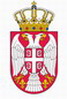 Република СрбијаМинистарство просвете, науке и технолошког развојаДЕО КОЈИ ПОПУЊАВА НАДЛЕЖНИ ОРГАН ДРЖАВЕ ПАРТНЕРАFILLED BY AUTHORIZED INSTITUTION OF А PARTNER COUNTRYДЕО КОЈИ ПОПУЊАВА НАДЛЕЖНИ ОРГАН ДРЖАВЕ ПАРТНЕРАFILLED BY AUTHORIZED INSTITUTION OF А PARTNER COUNTRYФотографија (не старија од 6 месеци)На полеђини написати име и презимеPhoto(not older than 6 months)At the reverse side write full nameПредлагач Institution recommending the student  BAYHOSTПредлагач Institution recommending the student  BAYHOSTФотографија (не старија од 6 месеци)На полеђини написати име и презимеPhoto(not older than 6 months)At the reverse side write full nameИме и презиме, потпис и печат овлашћеног лица Full name, signature and seal of an authorized person Mr. Nikolas DjukićИме и презиме, потпис и печат овлашћеног лица Full name, signature and seal of an authorized person Mr. Nikolas DjukićФотографија (не старија од 6 месеци)На полеђини написати име и презимеPhoto(not older than 6 months)At the reverse side write full nameДржаваCountryGermanyПоштанска адреса Postal addressUniversitätsstr. 31, 93053 RegensburgТелефон, факс и E-mail Telephone, Fax and E-mail0049 943 5049djukic@bayhost.deЛИЧНИ ПОДАЦИ / PERSONAL DATAЛИЧНИ ПОДАЦИ / PERSONAL DATAЛИЧНИ ПОДАЦИ / PERSONAL DATAЛИЧНИ ПОДАЦИ / PERSONAL DATAПрезимеFamily nameИмеFirst name(s)ПолMale/FemaleДатум и место рођењаDate and place of birthДржављанствоCitizenshipБрачни статусMarital statusБрој пасошаPassport NºДатум издавањаDate of issueАдреса становањаHome addressE-mailАдреса становањаHome addressТелефон / факсTelephone/FaxИме, презиме и адреса особе која ће бити обавештена у случају потребеName and address of а person to be notified in case of emergencyИме, презиме и адреса особе која ће бити обавештена у случају потребеName and address of а person to be notified in case of emergencyОБРАЗОВАЊЕ / EducationОБРАЗОВАЊЕ / EducationОБРАЗОВАЊЕ / EducationОБРАЗОВАЊЕ / EducationШкола/ Универзитет/ ФакултетSchool / University / FacultyОд - до (године)  From - to (years) Степен образовања/диплома или друга потврдаDegree/diploma/other certificateСредње образовањеSecondary EducationВисоко образовање(дипломске студије)Higher education (undergraduate level)Високо образовање (постдипломске студије)Higher education (postgraduate level) Остала усавршавањаOther educationПОЗНАВАЊЕ СТРАНИХ ЈЕЗИКА / Language proficiencyПОЗНАВАЊЕ СТРАНИХ ЈЕЗИКА / Language proficiencyПОЗНАВАЊЕ СТРАНИХ ЈЕЗИКА / Language proficiencyПОЗНАВАЊЕ СТРАНИХ ЈЕЗИКА / Language proficiencyПОЗНАВАЊЕ СТРАНИХ ЈЕЗИКА / Language proficiencyЈезициLanguagesЗнање (молимо Вас да назначите одговарајући ниво знања): задовољавајуће - добро - одличноSkills (please indicate the appropriate level): fair - good - excellentЗнање (молимо Вас да назначите одговарајући ниво знања): задовољавајуће - добро - одличноSkills (please indicate the appropriate level): fair - good - excellentЗнање (молимо Вас да назначите одговарајући ниво знања): задовољавајуће - добро - одличноSkills (please indicate the appropriate level): fair - good - excellentЗнање (молимо Вас да назначите одговарајући ниво знања): задовољавајуће - добро - одличноSkills (please indicate the appropriate level): fair - good - excellentЈезициLanguagesРазумевањеUnderstandingЧитањеReadingГоворSpeakingПисањеWritingЕнглескиEnglishСрпскиSerbianДруги језици (уписати који) Other languages (fill in which language)Други језици (уписати који) Other languages (fill in which language)Други језици (уписати који) Other languages (fill in which language)Други језици (уписати који) Other languages (fill in which language)Други језици (уписати који) Other languages (fill in which language)Претходно студирање / усавршавање у иностранству. Молимо Вас да назначите годину, место, област студија / усавршавања и трајање боравка.Previous study / research stays abroad. Please specify the year, place, field of study/research and length of stay.Претходно студирање / усавршавање у иностранству. Молимо Вас да назначите годину, место, област студија / усавршавања и трајање боравка.Previous study / research stays abroad. Please specify the year, place, field of study/research and length of stay.Факултет/институција у Републици Србији на којој бисте желели да реализујете стипендију Preferred Faculty/Institution in the Republic of Serbia  1)Факултет/институција у Републици Србији на којој бисте желели да реализујете стипендију Preferred Faculty/Institution in the Republic of Serbia  2)Предлог трајања стипендије(3-9 месеци)Proposal for the lenght of stay (3-9 months)     Место и држава / Place and Country ......................................................................     Датум / Date ..............................          Својеручни потпис / Signature...................................................................... 